УТВЕРЖДАЮ:Директор МБУ КЦ «Рикасиха»___________  И.А.Качура«____» _____________2020 г.ПОЛОЖЕНИЕо проведении заочного регионального конкурсадетского, юношеского и взрослого творчества«Территория «Я»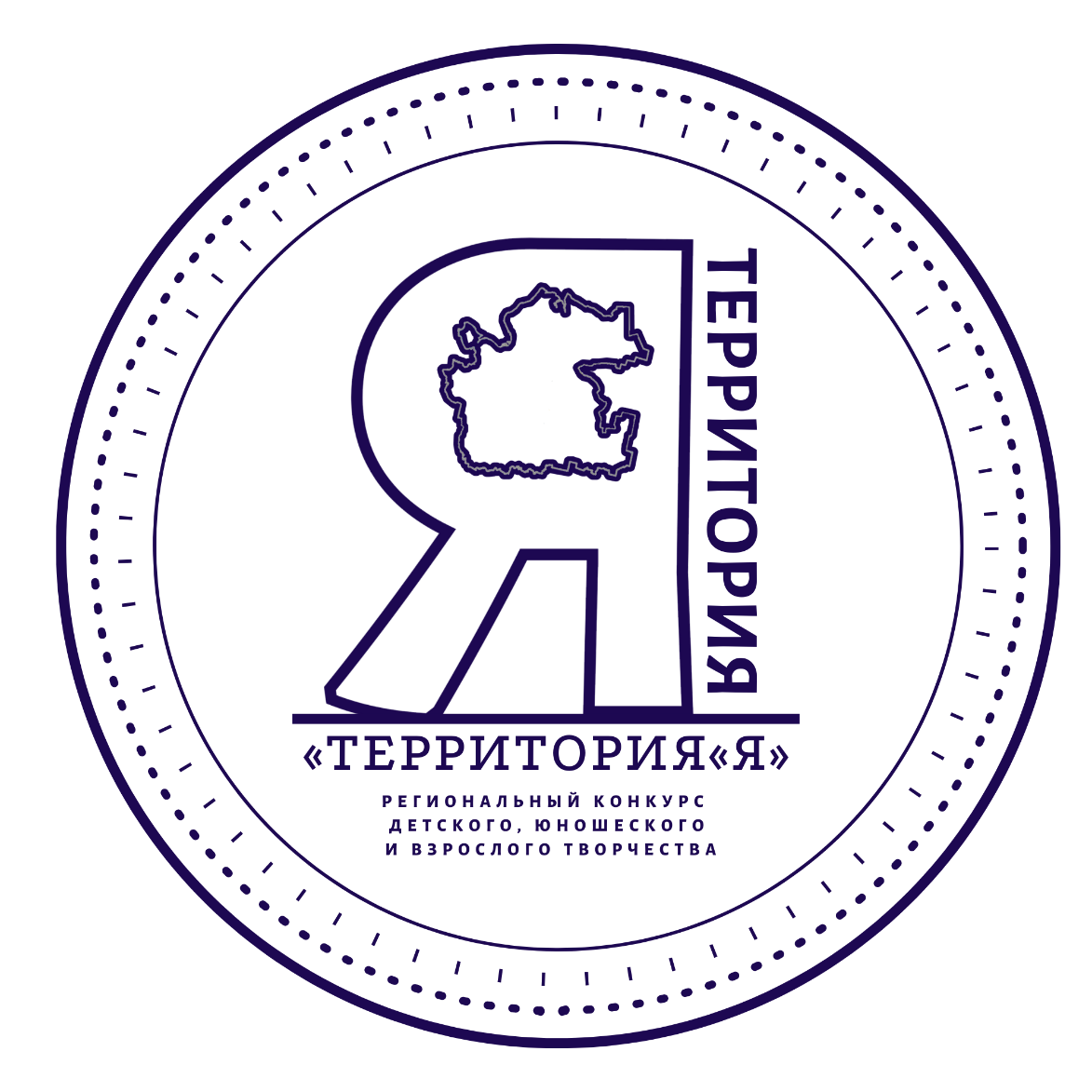 д. Рикасиха 2020г.ОБЩИЕ ПОЛОЖЕНИЯ1.1. Настоящее Положение регламентирует цель, условия, порядок организации, проведения и определения победителей регионального конкурса детского, юношеского и взрослого творчества «Территория «Я».1.2. Учредителем и организатором Конкурса является муниципальное бюджетное учреждение Культурный центр «Рикасиха» (далее – Организатор)ЦЕЛИ И ЗАДАЧИ КОНКУРСА2.1. Цель Конкурса – выявление и поощрение талантливых жителей  Архангельской области в разных видах искусства. 2.2. Задачи Конкурса: 1) раскрыть творческий потенциал и уровень исполнительского мастерства;2) развить у Участников интерес к творчеству;3) выявить талантливых исполнителей среди жителей региона;4) популяризировать вокальное, хореографическое, театральное, изобразительное искусства, а также художественное слово и искусство фотографии.УСЛОВИЯ И ПОРЯДОК ПРОВЕДЕНИЯ КОНКУРСА             3.1. Конкурс проводится в заочной форме.         	3.2. Конкурсная программа выступлений участников составляется и утверждается Организатором Конкурса на основании полученных заявок.3.3. Участники Конкурса могут подавать заявки по нескольким жанровым номинациям, при условии предоставления отдельных заявок на каждую номинацию и оплате конкурсного взноса за каждую жанровую номинацию.3.4. К участию в Конкурсе приглашаются участники творческих коллективов и солисты, занимающиеся в клубных формированиях учреждений культуры, центрах дополнительного образования, образовательных и других учреждениях, расположенных на территории Архангельской области, а также индивидуальные исполнители.3.5. Возраст конкурсантов от 5 лет включительно. Всю ответственность за исполнения произведения (разрешение авторов) несет исполнитель.3.6. Тема конкурсных работ для номинаций «Изобразительное искусство» и «Фотография» - «Север – пространство для творчества».НОМИНАЦИИ И ВОЗРАСТНЫЕ КАТЕГОРИИ Конкурс проводится по шести номинациям: - Вокальное искусство - Театральное искусство- Художественное слово - Хореографическое творчество- Изобразительное искусство- Фотография4.2. В каждой номинации выделены следующие возрастные категории:«Сольное исполнение»:- 5-7 лет- 8-10 лет - 11-13 лет - 14-17 лет- 18-25- старше 26«Коллективное исполнение»:- 3-7 лет - 8-12 лет - 13-17лет- 18-25 лет- старше 26- смешаннаяТРЕБОВАНИЯ К УЧАСТНИКАМ5.1. Номинация «Вокальное искусство. Народное пение»       Номинация «Вокальное искусство. Эстрадное пение»Участники (эстрадное, народное пение) предоставляют видеоролик одного произведения (песня) продолжительностью не более 4 минут.Произведение может быть исполнено акапельно  (без сопровождения) или под самостоятельный аккомпанемент, а также под фонограмму «минус» (для солистов допустимо наличие прописанного или в живую исполненного «бэк-вокала», не дублирующего партию певца.  Для ансамблей и хоров наличие прописанного «бэк-вокала» в фонограмме не допускается)5.2. Номинация «Театральное искусство»Участники предоставляют видеоролик одного произведения (этюд, пантомима, миниатюра, сценка, отрывок из спектакля или мюзикла) продолжительностью для солистов не более 4 минут, для ансамблей - не более 15 минут. 5.3. Номинация «Художественное слово»Участники предоставляют видеоролик одного произведения (поэзия, проза, музыкально – литературная композиция) продолжительностью для солистов  не более 4 минут, для ансамблей не более 7 минут.5.4. Номинация «Хореография. Эстрадный танец»       Номинация «Хореография. Современный танец»       Номинация «Хореография. Народный танец»Участники предоставляют видеоролик одного произведения (танец) продолжительностью не более 4 минут.             5.5. Номинация «Изобразительное искусство»Участники предоставляют фотографию (скан) одной работы (рисунок), соответствующей теме «Север – пространство для творчества» в любой из техник. Требования к рисунку: формат конкурсной работы А3. Рисунок должен быть подписан следующим образом: «Фамилия, имя._Возраст. Название.»5.6. Номинация «Фотография»Участники предоставляют на конкурс одну работу (фото), соответствующую теме «Север – пространство для творчества». Фотографии могут быть цветные или черно-белые; формат фотографии – JPEG или TIFF; размер фотографии должен быть не менее 3000 px (по длинной стороне); с минимальной обработкой фотографии в графических редакторах. Фотография должна быть подписана следующим образом: «Фамилия, имя. Возраст. Название»                              6. УСЛОВИЯ УЧАСТИЯ6.1. Для участия в Конкурсе необходимо направить на электронный адрес territoriyaya@mail.ru заявку об участии в текстовом формате Word (Приложение 1), согласие на обработку персональных данных (Приложение 2), документ об оплате (памятка – Приложение 3) и видео\фото конкурсной работы в срок с 20 октября 2020 года по 15 ноября 2020 года (включительно)6.2. Вступительный взнос за участие в номинациях составляет                                  (за один конкурсный номер): - для солистов – 300 рублей; - для дуэтов – 250 рублей (с человека); - для коллективов – 200 рублей с человека (от 3 до 10 человек включительно)                                   100 рублей с человека (свыше 10 человек)- номинации «Изобразительное искусство», «Фотография» - 100 рублей с человека                                7. ЖЮРИ КОНКУРСА7.1. Состав жюри формируется Организаторами Конкурса в соответствие с заявленными жанровыми номинациями (педагоги творческих дисциплин, режиссеры, руководители творческих коллективов, деятели культуры и искусств Архангельской области) 7.2. Количество членов жюри должно быть не менее количества жанровых номинаций. Квалификация членов жюри должна соответствовать жанровой номинации. 7.3. Состав членов жюри не разглашается до окончания приёма заявок Конкурса. 7.4. Конкурсные выступления участников оцениваются по общепринятым критериям, с учетом субъективного мнения каждого из членов жюри: - техническое мастерство (в соответствие с жанровой номинацией); - артистизм; - сложность репертуара; - соответствие репертуара возрасту участника; - создание художественного образа; - эстетика костюма и реквизита.7.5. Конкурсанты оцениваются по результатам тура (сумма баллов). 7.6. Председатель и члены жюри не имеют право участвовать в оценке исполнения своих обучающихся. 7.7. Жюри имеет право: - присуждать звание лауреата Гран-при; - присуждать не все места или не присуждать места в той или иной возрастной категории / номинации; - делить одно место между участниками; - награждать участников специальными дипломами; 7.8. Решение жюри окончательно и обжалованию не подлежит.НАГРАЖДЕНИЕ УЧАСТНИКОВ8.1. Все участники Конкурса получают электронные дипломы участника на электронный адрес, указанный в заявке.8.2. Гран-при Конкурса (при наличии) присваивается участникам Конкурса, набравших наибольшее количество баллов из обладателей I места. 8.3. Участники Конкурса, занявшие I, II и III место в каждой жанровой номинации в своей возрастной группе, награждаются дипломами  I, II и III степеней. 8.4. Все преподаватели, руководители и концертмейстеры Конкурса получают официальные благодарственные письма организаторов Конкурса.8.5. Оригиналы дипломов обладателей I, II и III степеней и памятные кубки конкурса отправляются коллективам и солистам в течение месяца после оглашения результатов (на условиях, обозначенных руководителям участников)КОНТАКТНАЯ ИНФОРМАЦИЯ 7.2. Муниципальное бюджетное учреждение культурный центр «Рикасиха», адрес: 163523, Архангельская область, Приморский район, деревня Рикасиха, д. 62Ирина Александровна Качура (директор) – тел. +7-(921)-499-66-32 ПРИЛОЖЕНИЕ 1ЗАЯВКА УЧАСТНИКА регионального конкурса детского, юношеского и взрослого творчества «Территория «Я»ПРИЛОЖЕНИЕ 1КОЛЛЕКТИВНАЯ ЗАЯВКА УЧАСТНИКА регионального конкурса детского, юношеского и взрослого творчества «Территория «Я»ПРИЛОЖЕНИЕ 2СОГЛАСИЕ НА ОБРАБОТКУ ПЕРСОНАЛЬНЫХ ДАННЫХ участника конкурса (или его законного представителя)Я, ________________________________________________________________Ф.И.О. ____________________________________________________________Адрес_____________________________________________________________Документ, удостоверяющий личность___________________Серия и номер документа, удостоверяющего личность ___________________Когда выдан_______________________________________________________Кем выдан __________________________________________________________________________________________________________________________(далее – «Субъект»)даю свое согласие на участие в заочном региональном конкурсе детского, юношеского и взрослого творчества «Территория «Я» (далее «Конкурс»)  на условиях, указанных в конкурсной документации.В соответствии со статьей 9 Федерального закона от 27 июля 2006 года № 152-ФЗ 
«О персональных данных» выражаю согласие на обработку организаторами Конкурса и привлеченными ими третьими лицами моих персональных данных, представленных мной в составе заявки на участие в Конкурсе. Обработка персональных данных Субъекта осуществляется в целях содействия проведению Конкурса. Перечень персональных данных, передаваемых на обработку:- фамилия, имя, отчество/дата рождения;- контактный телефон (домашний, сотовый, рабочий);- адрес электронной почты;- прочие.Субъект дает согласие на обработку своих персональных данных, то есть совершение, в том числе, следующих действий: сбор, систематизацию, накопление, хранение, уточнение (обновление, изменение), использование, обезличивание, блокирование, уничтожение персональных данных, при этом общее описание вышеуказанных способов обработки данных приведено в Федеральном законе от 27.07.2006  № 152-ФЗ, а также на передачу такой информации третьим лицам в случаях, установленных законодательством Российской Федерации.Настоящее согласие действует бессрочно.Настоящее согласие может быть отозвано Субъектом в любой момент по соглашению сторон. В случае неправомерного использования предоставленных данных согласие отзывается письменным заявлением Субъекта.Подтверждаю, что ознакомлен (а) с положениями Федерального закона от 27.07.2006 № 152-ФЗ «О персональных данных», содержание действий по обработке персональных данных, необходимость их выполнения мне понятны.Участник конкурса (или представитель)             _________________________ /_____________________                                                                (фамилия, имя, отчество)                         (подпись)«___» __________________ 2020 г.ПРИЛОЖЕНИЕ 2СОГЛАСИЕ НА ОБРАБОТКУ ПЕРСОНАЛЬНЫХ ДАННЫХ ОТ ЗАКОННОГО ПРЕДСТАВИТЕЛЯ УЧАСТНИКАЯ, (Ф.И.О. представителя) ___________________________________________,Законный представитель (ФИО участника в родительном падеже) __________________________________________________________________Адрес_____________________________________________________________Документ, удостоверяющий личность___________________Серия и номер документа, удостоверяющего личность ___________________Когда выдан_______________________________________________________Кем выдан __________________________________________________________________________________________________________________________(далее – «Субъект»)даю свое согласие на участие в заочном региональном конкурсе детского, юношеского и взрослого творчества «Территория «Я» (далее «Конкурс») на условиях, указанных в конкурсной документации.В соответствии со статьей 9 Федерального закона от 27 июля 2006 года № 152-ФЗ 
«О персональных данных» выражаю согласие на обработку организаторами Конкурса и привлеченными ими третьими лицами моих персональных данных, представленных мной в составе заявки на участие в Конкурсе. Обработка персональных данных Субъекта осуществляется в целях содействия проведению Конкурса. Перечень персональных данных, передаваемых на обработку:- фамилия, имя, отчество/дата рождения;- контактный телефон (домашний, сотовый, рабочий);- адрес электронной почты;- прочие.Субъект дает согласие на обработку своих персональных данных, то есть совершение, в том числе, следующих действий: сбор, систематизацию, накопление, хранение, уточнение (обновление, изменение), использование, обезличивание, блокирование, уничтожение персональных данных, при этом общее описание вышеуказанных способов обработки данных приведено в Федеральном законе от 27.07.2006  № 152-ФЗ, а также на передачу такой информации третьим лицам в случаях, установленных законодательством Российской Федерации.Настоящее согласие действует бессрочно.Настоящее согласие может быть отозвано Субъектом в любой момент по соглашению сторон. В случае неправомерного использования предоставленных данных согласие отзывается письменным заявлением Субъекта.Подтверждаю, что ознакомлен (а) с положениями Федерального закона от 27.07.2006 
№ 152-ФЗ «О персональных данных», содержание действий по обработке персональных данных, необходимость их выполнения мне понятны.Представитель участника конкурса        _____________________ /_____________________                                                              (фамилия, имя, отчество)                 (подпись)«___» __________________ 2020 г.Приложение 3Памятка для оплаты организационных взносов1. Войти в приложение «Сбербанк-онлайн», перейти в раздел «Платежи»- «Остальное»-«Оплата по реквизитам».2. Счёт – 407018106403010020253. ИНН – 29211268434. БИК – 0411170015. Выберите счёт списания.6. Название организации – УФК по Архангельской области и Ненецкому автономному округу (Муниципальное бюджетное учреждение Культурный центр «Рикасиха» л/счёт 20246Щ17370)7. КПП: 2921010018. КБК: 000000000000000001309. ОКТМО: 1165245210. УИН 0 или оставить пустое поле11. Серия и номер паспорта12. ФИО плательщика – полностью13. Назначение платежа – организационный взнос за участие в конкурсе «Территория «Я» за ФИО участника / название коллектива14. Сумма15. ОБРАТИТЕ ВНИМАНИЕ: «Сбербанк» может взимать процент за перевод1.Фамилия, имя, отчество участника2.Возраст участника3.Место проживания участника(населённый пункт, район)4.Наименование учреждения (при наличии)5.Номинация6.Исполняемое произведение с указанием хронометража7.Руководитель (ФИО, должность)8.E-mail, телефон конкурсанта или руководителя9.Дополнительные сведения (при желании)1.Название ансамбля/ коллектива2.Возрастная категория коллектива3.Наименование учреждения (с указанием населённого пункта и района)4.Номинация5.Исполняемое произведение с указанием хронометража6.Руководитель (ФИО, должность)7.E-mail, телефон коллектива или руководителя8.Дополнительные сведения(при желании)